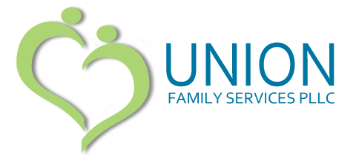 Child and Adolescent Information Supplemental FormName: _________________________________________________       Age: _____________________ My School _______________________________________My Grade:  ___________________________How I Feel About School: ________________________________________________________________I wish I could feel better about:  __________________________________________________________I wish I could do a better job at ___________________________________________________________The people in my life are: _______________________________________________________________My favorite thing to do is: _______________________________________________________________The feeling I have the most is ____________________________________________________________One thing that I wish I could change is:  ____________________________________________________I want my counselor to help me with: ______________________________________________________Signed ____________________________________________________  Date _____________________UFSLF112415